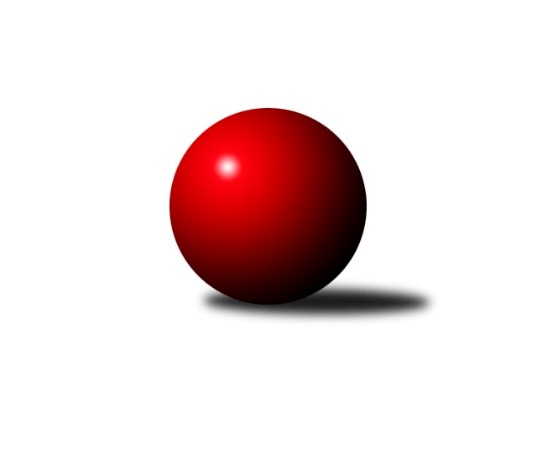 Č.13Ročník 2009/2010	17.12.2009Nejlepšího výkonu v tomto kole: 2549 dosáhlo družstvo: TJ Unie Hlubina COkresní přebor Ostrava  2009/2010Výsledky 13. kolaSouhrnný přehled výsledků:TJ Sokol Michálkovice˝C˝	- TJ VOKD Poruba C	0:16	2169:2299		14.12.TJ Unie Hlubina˝D˝	- TJ Sokol Dobroslavice˝B˝	6:10	2504:2527		15.12.TJ VOKD Poruba˝E˝	- TJ Sokol Michálkovice ˝B˝	2:14	2373:2541		16.12.SKK Ostrava˝D˝	- TJ Sokol Bohumín D	12:4	2269:2223		16.12.TJ Sokol Bohumín˝C˝	- SKK Ostrava C	12:4	2434:1994		17.12.TJ Unie Hlubina C	- TJ Unie Hlubina˝B˝	12:4	2549:2480		17.12.Tabulka družstev:	1.	TJ Sokol Michálkovice ˝B˝	12	10	1	1	142 : 50 	 	 2406	21	2.	TJ Unie Hlubina˝B˝	12	8	0	4	106 : 86 	 	 2343	16	3.	TJ Unie Hlubina C	12	7	0	5	119 : 73 	 	 2359	14	4.	TJ VOKD Poruba C	12	6	2	4	114 : 78 	 	 2350	14	5.	SKK Ostrava C	12	6	2	4	109 : 83 	 	 2294	14	6.	TJ Unie Hlubina˝D˝	12	6	2	4	103 : 89 	 	 2261	14	7.	TJ Sokol Dobroslavice˝B˝	11	6	0	5	84 : 92 	 	 2351	12	8.	TJ Sokol Bohumín˝C˝	12	4	3	5	93 : 99 	 	 2341	11	9.	TJ VOKD Poruba˝E˝	11	4	2	5	80 : 96 	 	 2332	10	10.	SKK Ostrava˝D˝	12	4	1	7	82 : 110 	 	 2319	9	11.	TJ Unie Hlubina E	12	4	0	8	75 : 117 	 	 2231	8	12.	TJ Sokol Michálkovice˝C˝	12	3	1	8	66 : 126 	 	 2230	7	13.	TJ Sokol Bohumín D	12	2	0	10	59 : 133 	 	 2244	4Podrobné výsledky kola:	 TJ Sokol Michálkovice˝C˝	2169	0:16	2299	TJ VOKD Poruba C	Jaroslav Jurášek	 	 185 	 185 		370 	 0:2 	 382 	 	191 	 191		Roman Klímek	Petr Řepecký	 	 178 	 179 		357 	 0:2 	 368 	 	184 	 184		Pavel Hrabec	Roman Holnša	 	 179 	 175 		354 	 0:2 	 367 	 	184 	 183		Helena Martinčáková	Miloslav Palička	 	 204 	 183 		387 	 0:2 	 428 	 	214 	 214		Antonín Chalcár	Karel Procházka	 	 175 	 175 		350 	 0:2 	 360 	 	180 	 180		Jaroslav Hrabuška	Josef Paulus	 	 174 	 177 		351 	 0:2 	 394 	 	197 	 197		Libor Žílarozhodčí: Nejlepší výkon utkání: 428 - Antonín Chalcár	 TJ Unie Hlubina˝D˝	2504	6:10	2527	TJ Sokol Dobroslavice˝B˝	Radmila Pastvová	 	 221 	 220 		441 	 2:0 	 438 	 	210 	 228		Lumír Kocián	František Sedláček	 	 197 	 230 		427 	 2:0 	 395 	 	195 	 200		Pavel Babiš	Hana Vlčková	 	 221 	 210 		431 	 2:0 	 417 	 	206 	 211		Anna Dufková	Božena Olšovská	 	 200 	 200 		400 	 0:2 	 403 	 	217 	 186		Josef Schwarz	Alena Koběrová	 	 208 	 217 		425 	 0:2 	 458 	 	240 	 218		Martin Třečák	Jiří Preksta	 	 188 	 192 		380 	 0:2 	 416 	 	214 	 202		Ivo Kováříkrozhodčí: Nejlepší výkon utkání: 458 - Martin Třečák	 TJ VOKD Poruba˝E˝	2373	2:14	2541	TJ Sokol Michálkovice ˝B˝	Ladislav Mrakvia	 	 186 	 195 		381 	 0:2 	 435 	 	232 	 203		Ivo Herzán	Petr Číž	 	 191 	 197 		388 	 0:2 	 460 	 	234 	 226		Petr Jurášek	Anna Mistriková	 	 189 	 181 		370 	 0:2 	 385 	 	214 	 171		Oldřich Bidrman	Jakub Hájek	 	 226 	 190 		416 	 0:2 	 426 	 	223 	 203		Zdeněk Zhýbala	Zdeněk Mžik	 	 197 	 204 		401 	 0:2 	 433 	 	216 	 217		Jan Zych	Zdeněk Hebda	 	 209 	 208 		417 	 2:0 	 402 	 	218 	 184		Daniel Dudekrozhodčí: Nejlepší výkon utkání: 460 - Petr Jurášek	 SKK Ostrava˝D˝	2269	12:4	2223	TJ Sokol Bohumín D	Pavel Kubina	 	 185 	 207 		392 	 2:0 	 370 	 	190 	 180		Hana Záškolná	Miroslav Böhm	 	 182 	 187 		369 	 0:2 	 403 	 	196 	 207		Markéta Kohutková	Vladimír Korta	 	 176 	 201 		377 	 0:2 	 395 	 	195 	 200		Zdeněk Roj	Jaroslav Šproch	 	 176 	 201 		377 	 2:0 	 352 	 	166 	 186		Jiří Vlček	Jiří Koloděj	 	 189 	 171 		360 	 2:0 	 342 	 	177 	 165		Jan Stuš	Miroslav Koloděj	 	 198 	 196 		394 	 2:0 	 361 	 	179 	 182		Václav Kladivarozhodčí: Nejlepší výkon utkání: 403 - Markéta Kohutková	 TJ Sokol Bohumín˝C˝	2434	12:4	1994	SKK Ostrava C	Alfréd  Herman	 	 189 	 214 		403 	 2:0 	 389 	 	197 	 192		Michal Blinka	Pavel Plaček	 	 191 	 184 		375 	 0:2 	 385 	 	190 	 195		Rostislav Hrbáč	Lubomír Richter	 	 202 	 204 		406 	 0:2 	 416 	 	197 	 219		Miroslav Futerko	Dalibor Hamrozy	 	 223 	 192 		415 	 2:0 	 359 	 	189 	 170		Vladimír Malovaný	Lucie Holeszová	 	 219 	 204 		423 	 2:0 	 395 	 	202 	 193		Oldřich Stolařík	René Světlík	 	 219 	 193 		412 	 2:0 	 50 	 	50 	 0		Jan Pavlosekrozhodčí: Nejlepší výkon utkání: 423 - Lucie Holeszová	 TJ Unie Hlubina C	2549	12:4	2480	TJ Unie Hlubina˝B˝	Pavel Marek	 	 198 	 219 		417 	 2:0 	 384 	 	192 	 192		Martin Ferenčík	Josef Navalaný	 	 195 	 215 		410 	 2:0 	 408 	 	208 	 200		Stanislav Navalaný	Václav Rábl	 	 227 	 206 		433 	 2:0 	 404 	 	205 	 199		Petr Foniok	Karel Kudela	 	 216 	 195 		411 	 0:2 	 437 	 	218 	 219		Jiří Štroch	Eva Marková	 	 212 	 208 		420 	 0:2 	 431 	 	211 	 220		Roman Grüner	Jiří Prokop	 	 220 	 238 		458 	 2:0 	 416 	 	211 	 205		Jiří Břeskarozhodčí: Nejlepší výkon utkání: 458 - Jiří ProkopPořadí jednotlivců:	jméno hráče	družstvo	celkem	plné	dorážka	chyby	poměr kuž.	Maximum	1.	Josef Jurášek 	TJ Sokol Michálkovice ˝B˝	421.50	299.0	122.5	6.0	2/3	(425)	2.	Jiří Prokop 	TJ Unie Hlubina C	420.08	266.7	130.8	4.1	3/3	(458)	3.	Ivo Kovářík 	TJ Sokol Dobroslavice˝B˝	419.00	288.1	130.9	3.4	5/5	(457)	4.	Martin Třečák 	TJ Sokol Dobroslavice˝B˝	415.43	282.7	132.7	3.9	5/5	(458)	5.	Jan Zych 	TJ Sokol Michálkovice ˝B˝	414.67	277.3	137.4	4.4	3/3	(433)	6.	Petr Jurášek 	TJ Sokol Michálkovice ˝B˝	410.58	277.5	133.1	5.8	3/3	(460)	7.	Jiří Koloděj 	SKK Ostrava˝D˝	409.98	282.3	127.6	6.0	4/4	(438)	8.	Dominik Bohm 	SKK Ostrava˝D˝	409.94	285.8	124.2	9.2	3/4	(436)	9.	Lumír Kocián 	TJ Sokol Dobroslavice˝B˝	408.60	282.6	126.0	7.0	5/5	(458)	10.	René Světlík 	TJ Sokol Bohumín˝C˝	408.50	281.6	126.9	5.9	4/4	(439)	11.	Rudolf Riezner 	TJ Unie Hlubina˝B˝	407.10	278.4	128.7	6.5	6/6	(443)	12.	Daniel Dudek 	TJ Sokol Michálkovice ˝B˝	406.89	273.9	132.9	3.3	3/3	(431)	13.	Lenka Raabová 	TJ Unie Hlubina C	406.65	286.4	120.3	6.9	2/3	(442)	14.	Miroslav Böhm 	SKK Ostrava˝D˝	406.52	281.8	124.7	5.7	3/4	(431)	15.	Richard Šimek 	TJ VOKD Poruba C	406.40	282.0	124.4	5.1	5/6	(449)	16.	Dalibor Hamrozy 	TJ Sokol Bohumín˝C˝	405.13	281.7	123.5	6.1	4/4	(432)	17.	Zdeněk Roj 	TJ Sokol Bohumín D	404.08	278.1	126.0	5.8	4/5	(411)	18.	Roman Grüner 	TJ Unie Hlubina˝B˝	403.90	280.6	123.3	7.5	6/6	(434)	19.	Libor Žíla 	TJ VOKD Poruba C	402.03	284.1	117.9	8.2	5/6	(433)	20.	Zdeněk Zhýbala 	TJ Sokol Michálkovice ˝B˝	401.76	282.6	119.2	6.4	3/3	(426)	21.	Radmila Pastvová 	TJ Unie Hlubina˝D˝	401.34	277.4	123.9	6.6	4/4	(452)	22.	Lucie Holeszová 	TJ Sokol Bohumín˝C˝	401.33	282.3	119.1	7.4	3/4	(451)	23.	Ivo Herzán 	TJ Sokol Michálkovice ˝B˝	400.08	275.4	124.7	7.4	3/3	(435)	24.	František Deingruber 	SKK Ostrava C	400.00	286.8	113.2	8.3	3/4	(435)	25.	Karel Kudela 	TJ Unie Hlubina C	399.88	276.2	123.7	5.4	3/3	(436)	26.	Stanislav Navalaný 	TJ Unie Hlubina˝B˝	399.45	275.5	124.0	8.8	6/6	(443)	27.	Václav Rábl 	TJ Unie Hlubina C	399.33	275.1	124.2	7.1	3/3	(458)	28.	Karel Kuchař 	TJ Sokol Dobroslavice˝B˝	398.50	281.3	117.2	7.2	5/5	(422)	29.	Petr Číž 	TJ VOKD Poruba˝E˝	398.10	279.9	118.2	8.3	3/3	(426)	30.	Zdeněk Hebda 	TJ VOKD Poruba˝E˝	397.56	280.3	117.2	7.7	3/3	(433)	31.	Miroslav Futerko 	SKK Ostrava C	396.08	282.4	113.7	6.9	4/4	(417)	32.	Pavel Marek 	TJ Unie Hlubina C	394.56	278.7	115.8	6.6	3/3	(442)	33.	Zdeněk Mžik 	TJ VOKD Poruba˝E˝	393.43	280.5	112.9	9.3	3/3	(421)	34.	Alena Koběrová 	TJ Unie Hlubina˝D˝	393.39	278.0	115.4	7.7	4/4	(431)	35.	Jakub Hájek 	TJ VOKD Poruba˝E˝	393.21	274.7	118.5	6.6	3/3	(425)	36.	Josef Schwarz 	TJ Sokol Dobroslavice˝B˝	392.60	276.0	116.6	8.4	5/5	(409)	37.	Oldřich Stolařík 	SKK Ostrava C	392.31	273.1	119.2	7.3	4/4	(421)	38.	Jaroslav Hrabuška 	TJ VOKD Poruba C	390.72	277.7	113.1	10.5	5/6	(422)	39.	Ladislav Mrakvia 	TJ VOKD Poruba˝E˝	390.33	281.0	109.4	8.3	3/3	(416)	40.	Jaroslav Jurášek 	TJ Sokol Michálkovice˝C˝	390.33	275.0	115.3	8.1	4/5	(422)	41.	Petr Tomaňa 	TJ Unie Hlubina C	390.23	282.9	107.3	9.0	3/3	(437)	42.	Pavel Hrabec 	TJ VOKD Poruba C	389.65	278.6	111.1	6.9	5/6	(405)	43.	Eva Marková 	TJ Unie Hlubina C	388.48	272.1	116.4	9.3	3/3	(433)	44.	Oldřich Bidrman 	TJ Sokol Michálkovice ˝B˝	387.61	276.9	110.7	9.9	3/3	(432)	45.	Josef Navalaný 	TJ Unie Hlubina C	386.54	276.9	109.6	10.9	2/3	(426)	46.	Michal Blinka 	SKK Ostrava C	385.95	274.2	111.8	8.2	4/4	(422)	47.	Petr Foniok 	TJ Unie Hlubina˝B˝	385.80	272.3	113.5	8.5	5/6	(436)	48.	Miroslav Koloděj 	SKK Ostrava˝D˝	384.54	276.7	107.8	9.5	4/4	(427)	49.	Pavel Plaček 	TJ Sokol Bohumín˝C˝	384.50	274.5	110.0	9.3	4/4	(416)	50.	Helena Martinčáková 	TJ VOKD Poruba C	384.11	270.5	113.6	8.5	6/6	(428)	51.	Miloslav Palička 	TJ Sokol Michálkovice˝C˝	384.08	272.1	112.0	10.0	5/5	(426)	52.	Alfréd  Herman 	TJ Sokol Bohumín˝C˝	383.31	274.8	108.5	8.3	4/4	(423)	53.	Radovan Vlček 	TJ Sokol Bohumín˝C˝	383.13	275.8	107.4	9.8	4/4	(431)	54.	Josef Kyjovský 	TJ Unie Hlubina E	382.83	271.1	111.8	8.2	4/5	(435)	55.	Hana Záškolná 	TJ Sokol Bohumín D	382.70	271.7	111.0	10.4	5/5	(424)	56.	Karel Svoboda 	TJ Unie Hlubina E	381.94	274.5	107.5	10.4	5/5	(462)	57.	Michaela Černá 	TJ Unie Hlubina E	380.80	264.3	116.5	9.4	5/5	(430)	58.	Lubomír Richter 	TJ Sokol Bohumín˝C˝	379.83	276.4	103.5	14.1	4/4	(434)	59.	Anna Mistriková 	TJ VOKD Poruba˝E˝	379.17	266.8	112.4	8.7	3/3	(394)	60.	Josef Hájek 	TJ Unie Hlubina E	378.80	266.8	112.0	8.7	5/5	(437)	61.	Vladimír Korta 	SKK Ostrava˝D˝	377.00	270.8	106.2	9.8	4/4	(432)	62.	Hana Vlčková 	TJ Unie Hlubina˝D˝	375.96	268.6	107.3	10.1	4/4	(431)	63.	Martin Ferenčík 	TJ Unie Hlubina˝B˝	375.04	265.4	109.6	9.4	5/6	(401)	64.	Helena Hýžová 	TJ VOKD Poruba C	374.73	268.5	106.3	8.5	5/6	(413)	65.	Josef Vávra 	TJ Sokol Dobroslavice˝B˝	374.25	239.5	94.3	11.5	4/5	(422)	66.	Josef Paulus 	TJ Sokol Michálkovice˝C˝	374.08	269.0	105.0	11.9	5/5	(410)	67.	Anna Kaňová 	TJ Unie Hlubina˝D˝	373.80	263.4	110.4	10.7	3/4	(430)	68.	Štefan Punčev 	TJ Sokol Bohumín D	373.75	264.0	109.8	9.8	4/5	(416)	69.	Pavel Kubina 	SKK Ostrava˝D˝	372.92	265.6	107.3	9.8	3/4	(392)	70.	Jaroslav Šproch 	SKK Ostrava˝D˝	372.86	268.8	104.1	12.3	4/4	(417)	71.	Václav Kladiva 	TJ Sokol Bohumín D	372.60	264.3	108.4	12.0	4/5	(425)	72.	Jiří Štroch 	TJ Unie Hlubina˝B˝	371.00	269.3	101.7	9.5	4/6	(437)	73.	Jiří Preksta 	TJ Unie Hlubina˝D˝	370.80	270.4	100.5	12.8	4/4	(431)	74.	Jaroslav Karas 	TJ Sokol Michálkovice˝C˝	369.33	263.1	106.2	10.0	4/5	(393)	75.	František Hájek 	TJ VOKD Poruba˝E˝	369.00	266.0	103.0	13.2	3/3	(387)	76.	Pavel Babiš 	TJ Sokol Dobroslavice˝B˝	368.20	265.5	102.7	9.9	5/5	(403)	77.	Rostislav Hrbáč 	SKK Ostrava C	367.88	266.8	101.1	11.3	4/4	(387)	78.	Anna Dufková 	TJ Sokol Dobroslavice˝B˝	366.75	263.9	102.9	11.1	4/5	(417)	79.	František Sedláček 	TJ Unie Hlubina˝D˝	366.52	275.3	91.3	15.7	3/4	(430)	80.	Koloman Bagi 	TJ Unie Hlubina˝D˝	365.80	268.0	97.8	13.3	3/4	(436)	81.	Vladimír Malovaný 	SKK Ostrava C	365.78	270.4	95.3	12.1	3/4	(411)	82.	Markéta Kohutková 	TJ Sokol Bohumín D	365.13	261.5	103.7	9.3	4/5	(419)	83.	Antonín Pálka 	SKK Ostrava˝D˝	363.42	265.8	97.7	11.9	3/4	(376)	84.	Božena Olšovská 	TJ Unie Hlubina˝D˝	363.07	262.7	100.4	12.1	3/4	(421)	85.	Jan Petrovič 	TJ Unie Hlubina E	362.87	259.1	103.7	12.7	5/5	(416)	86.	Jan Pavlosek 	SKK Ostrava C	355.61	245.3	110.3	5.1	3/4	(439)	87.	Jiří Vlček 	TJ Sokol Bohumín D	353.75	255.8	98.0	13.2	4/5	(376)	88.	Emilie Deigruberová 	TJ VOKD Poruba˝E˝	343.00	254.5	88.5	14.0	2/3	(360)	89.	Radek Říman 	TJ Sokol Michálkovice˝C˝	333.75	239.8	94.0	13.8	4/5	(393)	90.	Lukáš Jurášek 	TJ Sokol Michálkovice ˝B˝	285.25	208.3	77.0	9.0	2/3	(370)		Dan  Šodek 	SKK Ostrava C	421.00	289.5	131.5	5.0	1/4	(426)		Jan Mužík 	TJ Sokol Michálkovice ˝B˝	415.50	287.0	128.5	7.5	1/3	(446)		Miroslav Bohm 	SKK Ostrava˝D˝	414.00	283.0	131.0	3.0	1/4	(414)		Zdeněk Paulus 	TJ Sokol Michálkovice˝C˝	414.00	290.0	124.0	5.0	1/5	(414)		Lubomír Jančár 	TJ Unie Hlubina˝B˝	409.00	279.5	129.5	7.5	2/6	(428)		Vladimír Trojek 	TJ VOKD Poruba˝E˝	406.00	284.0	122.0	8.0	1/3	(406)		Antonín Chalcár 	TJ VOKD Poruba C	405.73	285.9	119.9	8.0	3/6	(428)		Karel Ridl 	TJ Sokol Dobroslavice˝B˝	404.67	275.5	129.2	7.0	3/5	(439)		Roman Klímek 	TJ VOKD Poruba C	396.61	272.7	123.9	6.7	3/6	(433)		Lukáš Korta 	SKK Ostrava˝D˝	394.00	273.0	121.0	8.0	1/4	(394)		Oldřich Neuverth 	TJ Unie Hlubina E	384.60	271.4	113.2	9.8	1/5	(415)		Jiří Břeska 	TJ Unie Hlubina˝B˝	383.22	265.8	117.4	6.2	3/6	(447)		René Gazdík 	TJ Unie Hlubina˝B˝	382.00	267.0	115.0	6.0	1/6	(382)		Miroslav Heczko 	SKK Ostrava C	381.00	268.0	113.0	11.0	1/4	(381)		Pavel Rozkoš 	TJ Sokol Bohumín D	379.06	267.8	111.3	10.3	3/5	(407)		Josef Lariš 	TJ Unie Hlubina E	378.44	254.3	124.1	5.2	3/5	(420)		Jan Švihálek 	TJ Sokol Michálkovice˝C˝	378.25	273.5	104.8	12.3	3/5	(400)		Jiří Nováček 	TJ Sokol Bohumín˝C˝	376.00	266.5	109.5	9.0	2/4	(398)		Libor Mendlík 	TJ Unie Hlubina E	373.33	264.8	108.5	11.4	3/5	(425)		Andrea Rojová 	TJ Sokol Bohumín D	369.58	265.8	103.8	10.9	3/5	(388)		Lukáš Modlitba 	TJ Sokol Bohumín D	369.37	266.2	103.1	12.1	3/5	(410)		Karel Procházka 	TJ Sokol Michálkovice˝C˝	364.75	264.4	100.3	10.6	3/5	(396)		Radek Hrabuška 	TJ VOKD Poruba C	364.33	258.5	105.8	11.3	3/6	(418)		Roman Holnša 	TJ Sokol Michálkovice˝C˝	363.50	258.0	105.5	10.0	1/5	(374)		Timea Kúdelová 	TJ Sokol Bohumín˝C˝	358.50	265.0	93.5	16.5	2/4	(375)		Petr Řepecký 	TJ Sokol Michálkovice˝C˝	356.06	263.4	92.6	13.9	3/5	(385)		Veronika Štěrbová 	TJ Unie Hlubina E	352.39	257.2	95.2	14.4	3/5	(394)		Jan Stuš 	TJ Sokol Bohumín D	349.42	253.5	95.9	14.5	3/5	(401)		Tereza Kovalová 	TJ Sokol Michálkovice˝C˝	344.75	256.0	88.8	17.5	2/5	(365)		Tomáš Kubát 	SKK Ostrava C	343.00	268.0	75.0	18.0	1/4	(343)		Roman Vitásek 	TJ Sokol Dobroslavice˝B˝	339.00	271.0	68.0	15.0	1/5	(339)		Tamara Nguenová 	TJ Sokol Bohumín˝C˝	333.50	250.5	83.0	21.0	1/4	(355)		Josef Pavlosek 	SKK Ostrava C	316.00	238.0	78.0	17.0	1/4	(316)Sportovně technické informace:Starty náhradníků:registrační číslo	jméno a příjmení 	datum startu 	družstvo	číslo startu
Hráči dopsaní na soupisku:registrační číslo	jméno a příjmení 	datum startu 	družstvo	Program dalšího kola:1.2.2010	po	16:00	TJ Sokol Michálkovice˝C˝ - TJ Sokol Bohumín D	2.2.2010	út	16:00	TJ Unie Hlubina˝D˝ - TJ Unie Hlubina E	3.2.2010	st	16:00	TJ Sokol Dobroslavice˝B˝ - SKK Ostrava˝D˝	3.2.2010	st	16:00	TJ VOKD Poruba˝E˝ - TJ Unie Hlubina C	4.2.2010	čt	16:00	TJ Unie Hlubina˝B˝ - TJ VOKD Poruba C	4.2.2010	čt	16:00	TJ Sokol Bohumín˝C˝ - TJ Sokol Michálkovice ˝B˝	Nejlepší šestka kola - absolutněNejlepší šestka kola - absolutněNejlepší šestka kola - absolutněNejlepší šestka kola - absolutněNejlepší šestka kola - dle průměru kuželenNejlepší šestka kola - dle průměru kuželenNejlepší šestka kola - dle průměru kuželenNejlepší šestka kola - dle průměru kuželenNejlepší šestka kola - dle průměru kuželenPočetJménoNázev týmuVýkonPočetJménoNázev týmuPrůměr (%)Výkon2xPetr JurášekMichálkov.B4605xPetr JurášekMichálkov.B119.114604xJiří ProkopHlubina C4581xAntonín ChalcárVOKD C114.334282xMartin TřečákDobroslavice B4583xIvo HerzánMichálkov.B112.644355xRadmila PastvováHlubina D4414xJan ZychMichálkov.B112.124334xLumír KociánDobroslavice B4383xJiří ProkopHlubina C110.934582xJiří ŠtrochHlubina B4374xMartin TřečákDobroslavice B110.93458